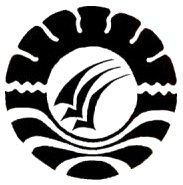 SKRIPSIPENERAPAN SELF REGULATION LEARNING MELALUI BIMBINGAN KELOMPOK UNTUK MENINGKATKAN MOTIVASI BELAJAR SISWADI SMP NEGERI 13 MAKASSARANDI RESTI SERNITASARIJURUSAN PSIKOLOGI PENDIDIKAN DAN BIMBINGANFAKULTAS ILMU PENDIDIKANUNIVERSITAS NEGERI MAKASSAR2016